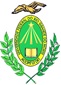 UNIVERSIDADE FEDERAL DO RIO GRANDE DO NORTE - UFRNPRÓ-REITORIA DE PÓS-GRADUAÇÃO - PPGCENTRO DE CIÊNCIAS DA SAÚDE – CCSDEPARTAMENTO DE EDUCAÇÃO FÍSICA – DEFCURSO DE ESPECIALIZAÇÃO EM PSICOMOTRICIDADE CLÍNICA E ESCOLAR/ TURMA 1CARTA DE APRESENTAÇÃODA: Coordenadora do CursoA(O): Sr(a).  ___________________________________________________________Representante legal da Instituição_________________________________________Assunto: APRESENTAÇÃO DE ESTUDANTESr(a);Temos a satisfação de encaminhar o(a) estudante universitário (a)____________________________________________________________________ que pretende realizar parte da avaliação do Componente Curricular Obrigatório Intervenção Psicomotora na Clínica nesse conceituado estabelecimento, para o qual o mesmo precisará desenvolver uma intervenção psicomotora.A valiosa colaboração de V.Sª. no sentido de recebê-lo (a), sem dúvida vem demonstrar sua contribuição a esta atividade que constitui complemento indispensável ao currículo que os alunos vêm desenvolvendo neste curso da UFRN.Respeitosamente, agradecemos e aproveitamos a oportunidade para demonstrar a nossa estima e consideração.Atenciosamente,Natal,______ de __________________ de _________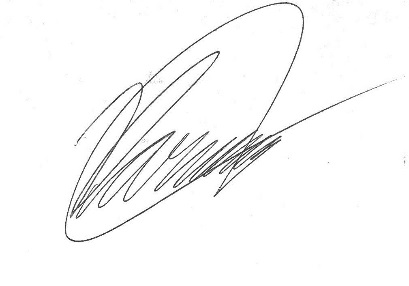 Prof. Me. Patrick Ramon Stafin CoquerelCoordenador do Curso de Psicomotricidade Clínica e Escolar(84) 99633-6869